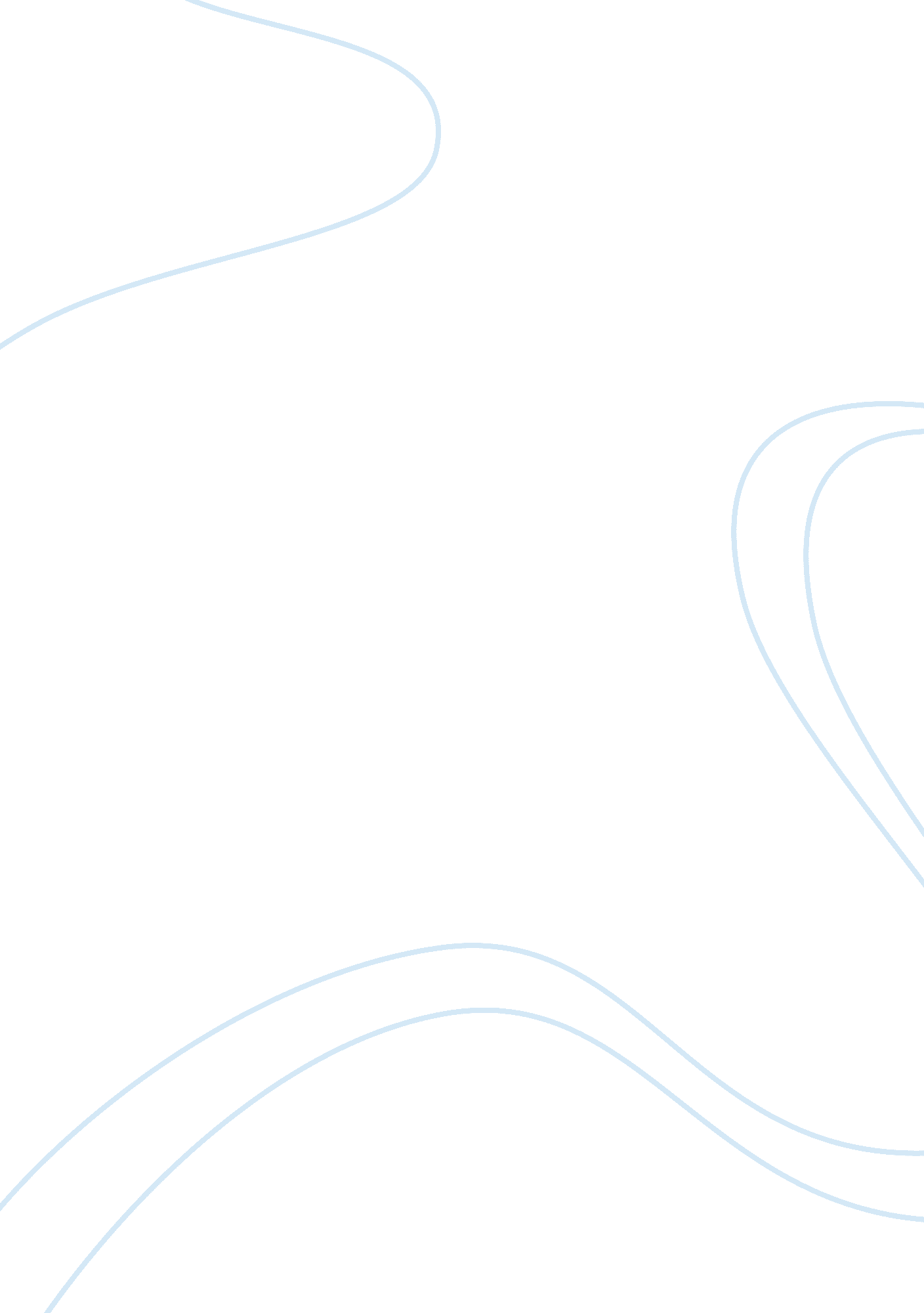 Prostitution should not be legalizedSociology, Human Rights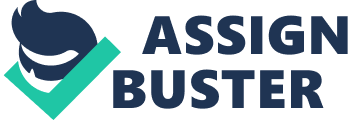 Thesis: Prostitution should not be legalized because it currents human rights, increasing a sex offers, and destroying a family. 1st topic sentence idea: it disregards human rights All human beings are born free and equal in dignity and rights. They are endowed with reason and conscience and should act towards one another in a spirit of brotherhood. To protect human rights is to ensure that people receive some degree of decent, humane treatment. To violate the most basic human rights, on the other hand, is to deny individuals their fundamental moral entitlements. It is, in a sense, to treat them as if they are less than human and undeserving of respect and dignity. Examples are acts typically deemed " crimes against humanity," including genocide, torture, slavery, rape, enforced sterilization or medical experimentation, and deliberate starvation. Because these policies are sometimes implemented by governments, limiting the unrestrained power of the state is an important part of international law. Underlying laws that prohibit the various " crimes against humanity" is the principle of nondiscrimination and the notion that certain basic rights apply universally. -supporting details: being changed in quality of awareness about sex, treating women as like goods, commercially exploitative. 2nd topic sentence idea : increase sex offense We might think that sex offense are increasing due to the crimes happened recently. Thus we don’t realize that human trafficking is emerged through illegal recruiters that have different motives. However, victims of sexual assault often experience an overwhelming feeling of vulnerability, violation, and powerless. Many blame themselves, reliving the experience to see how they could have changed the outcome. Rape is never the victim's fault. There are many other myths surrounding rape and sexual assault. -supporting details: promoting the repression of women by men, increasing global human trafficking, increasing violent crime including rape and homicide. 3rd topic sentence idea : destroy family Fidelity In Marriage And Abstinence Before Marriage: Based upon biblical principles, we believe that marriage is to be a lifelong commitment. We also believe that fidelity in marriage is essential. We also believe that teenagers and young adults should be taught to abstain from sexual contact until after they are married. The epidemic of sexually transmitted diseases running rampant in our culture is evidence of the failure of the sex education movement. Violating God’s principles on chastity has dire consequences. We support the God-ordained institution of the family, which is a union of a man and woman, with or without children–and is based upon marriage, blood, or adoption. Honor Killing: The perceived dishonor is normally the result of one of the following behaviors, or the suspicion of such behaviors: dressing in a manner unacceptable to the family or community, wanting to terminate or prevent an arranged marriage or desiring to marry by own choice, especially if to a member of a social group deemed inappropriate, engaging in heterosexual acts outside marriage and engaging in homosexual acts -supporting details : justifying misconduct of men, being reminded sexual apathy that occurred from their wife, sex dysphoria that occurs from service sex-illusion. conclusion : Therefore, prostitution should not be legalized because prostitution will be lost human rights, sex offence will increase and destroying the families who husband took advantage being legalized prostitution, we should no legalized prostitution. 